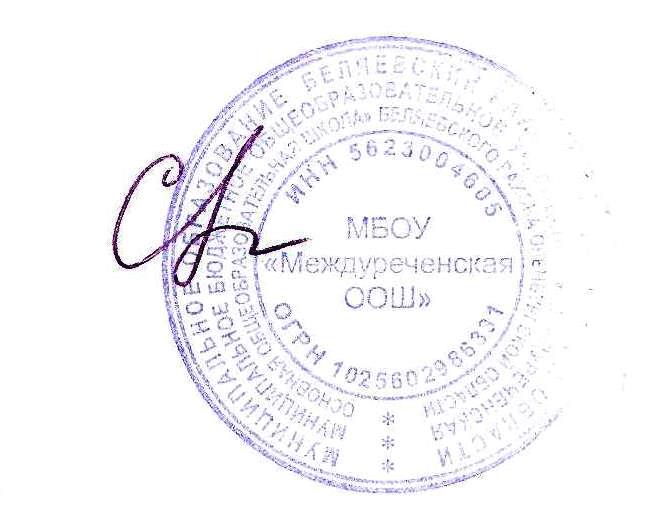 Положение об оказании платных образовательных услуг МБОУ «Междуреченская основная общеобразовательная школа» Беляевского района Оренбургской области ПРИНЯТО на заседании педагогического совета школы протокол № 7от 29 августа 2020 г. 1 1. Общие положения. 1.1. Настоящее Положение регламентирует порядок оказания платных образовательных услуг МБОУ «Междуреченская общеобразовательная школа». основная 1.2. Настоящее Положение разработано в соответствии с Федеральным Законом « Об образовании в Российской Федерации» № 273-ФЗ от 29.12.2012г., законом «О защите прав потребителей», «Гражданским кодексом Российской Федерации», «Трудовым кодексом Российской Федерации», Налоговым Кодексом Российской Федерации ,Правилами оказания платных образовательных услуг, утвержденными постановлением Правительства Российской Федерации от 15 августа 2013 г. № 706, СанПиН 2.4.2.2821-10 «Санитарно-эпидемиологические требования к условиям и организации обучения в общеобразовательных учреждениях», Лицензией серии РО № 049431, выданной Министерством образования Оренбургской области 06.03.2012г., бессрочно, Свидетельства о государственной аккредитации 56А01 №0000525, выданного Министерством образования Оренбургской области на срок с 28.01.2013 г. до 28.01.2025 г., Уставом МБОУ «Междуреченская основная общеобразовательная школа», а так же иными нормативными правовыми актами, регулирующими порядок оказания платных образовательных услуг, в сферах дошкольного и общего образования и социальной работы с молодѐжью. Основные понятия, используемые в настоящем Положении, означают: - "заказчик" - физическое и (или) юридическое лицо, имеющее намерение заказать либо заказывающее платные образовательные услуги для себя или иных лиц на основании договора; -"исполнитель"- организация, осуществляющая образовательную деятельность и предоставляющая платные образовательные услуги обучающемуся МБОУ «Междуреченская основная общеобразовательная школа»; -"обучающийся" - физическое лицо, осваивающее образовательную программу, потребитель платных дополнительных образовательных услуг; -"платные образовательные услуги" – это образовательные услуги, не предусмотренные соответствующими образовательными программами и государственными образовательными стандартами (обучение по дополнительным образовательным программам, преподавание специальных курсов и циклов дисциплин, репетиторство и другие образовательные услуги), осуществляемые по заданиям и за счет средств физических и (или) юридических лиц по договорам об образовании, заключаемым при приеме на обучение (далее - договор); -"недостаток платных образовательных услуг" - несоответствие платных образовательных услуг или обязательным требованиям, предусмотренным законом либо в установленном им порядке, или условиям договора (при их отсутствии или неполноте условий обычно предъявляемым требованиям), 2 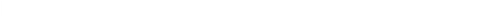 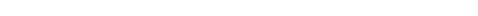 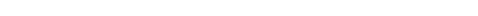 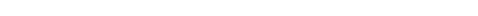 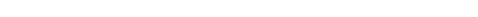 или целям, для которых платные образовательные услуги обычно используются, или целям, о которых исполнитель был поставлен в известность заказчиком при заключении договора, в том числе оказания их не в полном объеме, предусмотренном образовательными программами (частью образовательной программы); -"существенный недостаток платных образовательных услуг" - неустранимый недостаток, или недостаток, который не может быть устранен без несоразмерных расходов или затрат времени, или выявляется неоднократно, или проявляется вновь после его устранения, или другие подобные недостатки. 1.4. Организации, осуществляющие образовательную деятельность за счет бюджетных ассигнований федерального бюджета, бюджетов субъектов Российской Федерации, местных бюджетов, вправе осуществлять за счет средств физических и (или) юридических лиц платные образовательные услуги, не предусмотренные установленным государственным или муниципальным заданием либо соглашением о предоставлении субсидии на возмещение затрат, на одинаковых при оказании одних и тех же услуг условиях. 1.5. Настоящее положение распространяется на платные образовательные услуги по реализации основных и дополнительных образовательных программ дошкольного, начального общего, основного общего и среднего (полного) общего образования, не предусмотренные соответствующими образовательными программами, федеральными государственными образовательными стандартами и федеральными государственными требованиями . 1.6.К платным образовательным услугам а) относятся: - обучение по дополнительным образовательным программам; - преподавание специальных курсов и циклов дисциплин; - репетиторство; - занятия по углубленному изучению предметов, осуществляемые сверх финансируемых за счет средств государственного бюджета заданий (контрольных цифр) по приему обучающихся; - другие услуги. б) - деление не относятся: снижение установленной наполняемости классов (групп), их на подгруппы при реализации основных образовательных программ; - реализация повышенного основных общеобразовательных программ уровня и направленности общеобразовательными школами (классами) с углубленным изучением отдельных предметов, в соответствии с их статусом; - факультативные, индивидуальные и групповые занятия, курсы по выбору 3 за счет часов, отведенных в основных общеобразовательных программах. Привлечение средств Заказчиков (Потребителей) на образовательные услуги, которые не могут быть отнесены к платным не допускается. 1.7. Платные образовательные услуги не могут быть оказаны вместо образовательной деятельности, финансовое обеспечение которой осуществляется за счет бюджетных ассигнований федерального бюджета, бюджетов субъектов Российской Федерации, местных бюджетов. Средства, полученные исполнителями при оказании таких платных образовательных услуг, возвращаются лицам, оплатившим эти услуги. 1.8. Отказ заказчика от предлагаемых ему платных образовательных услуг не может быть причиной изменения объема и условий уже предоставляемых ему исполнителем образовательных услуг. 1.9. Исполнитель платных обязан обеспечить заказчику оказание образовательных услуг в полном объеме в соответствии с образовательными программами (частью образовательной программы) и условиями договора. 1.10. Исполнитель вправе снизить стоимость платных образовательных услуг по договору с учетом покрытия недостающей стоимости платных образовательных услуг за счет собственных средств исполнителя, в том числе средств, полученных от приносящей доход деятельности, добровольных пожертвований и целевых взносов физических и (или) юридических лиц. Основания и порядок снижения стоимости платных образовательных услуг устанавливаются локальным нормативным актом и доводятся до сведения заказчика и (или) обучающегося. 1.11. Увеличение стоимости платных образовательных услуг после заключения договора не допускается, за исключением увеличения стоимости указанных услуг с учетом уровня инфляции, предусмотренного основными характеристиками федерального бюджета на очередной финансовый год и плановый период. 2. Цели и задачи предоставления платных образовательных услуг 2.1.Целью предоставления платных образовательных услуг является: - более полное удовлетворение запросов жителей города Подольска в сфере образования, на основе расширения спектра образовательных услуг; - обеспечение всестороннего развития и формирование личности ребѐнка; - реализация права каждого ребенка на качественное и доступное образование, обеспечивающее равные стартовые условия для полноценного физического и психического развития детей как основы их успешного обучения в школе; - улучшение качества личностно-ориентированной образовательной среды, положительно влияющей на физическое, психическое и нравственное благополучие обучающихся и воспитанников; - профилактика и предупреждение заболеваний, функциональных 4 нарушений, формирование у учащихся и воспитанников навыков здорового образа жизни путѐм эффективной интеграции здоровьесберегающих технологий в образовательный процесс; - учѐт индивидуальных склонностей и способностей учащихся при проектировании собственной образовательной траектории, оказание содействия в профессиональной ориентации; - создание условий и механизмов для обеспечения высокого уровня качества образования на основе компетентностного подхода, преемственности образовательных программ на всех ступенях общего образования и запросов потребителей. 2.2. Основные задачи: • создание максимально возможных благоприятных условий, обеспечивающих интеллектуальное, умственное, духовное, физическое и эстетическое развитие обучающихся; • повышение мотивации обучающихся к учебной деятельности; • разработка и использование новых форм организационно- педагогической деятельности ; • усиление профильной направленности обучающихся средней школы; обучения для • формирование у учащихся и воспитанников навыков здорового образа жизни; • создание соответствующих условий для комфортной адаптации детей в переходный период подготовки к учебной деятельности. 3. Порядок организации предоставления платных образовательных услуг. 3.1. Образовательное учреждение должно иметь лицензию на право ведения тех видов деятельности, которые будут организованы в данном учреждении в форме платных образовательных услуг. 3.2. Образовательное учреждение должно обладать соответствующей материально-технической базой, способствующей созданию условий для качественного предоставления платных образовательных услуг без ущемления основной деятельности, в соответствии с действующими санитарными правилами и нормами, гарантирующими охрану жизни и безопасности здоровья Потребителя. Для предоставления платных образовательных услуг допускается использовать учебные и другие помещения учреждения в часы, не предусмотренные расписанием учебных занятий в рамках основной образовательной деятельности. 3.3. Муниципальное образовательное учреждение, осуществляющее деятельность по оказанию платных образовательных услуг обязано: - открыть лицевой счет по учету средств от платных образовательных услуг и иной приносящей доход деятельности в соответствующих казначейских органах; - организовать раздельный учет рабочего времени работников, ведущих 5 основную образовательную деятельность за счет средств соответствующего бюджета, и работников, оказывающих платные образовательные услуги; - организовать раздельный учет материальных затрат, связанных с основной деятельностью, и материальных затрат, связанных с оказанием платных образовательных услуг; - предоставлять в полном объеме образовательные услуги, предусмотренные соответствующими образовательными программами и государственными образовательными стандартами; - обеспечивать Потребителей бесплатной, доступной и достоверной информацией о платных образовательных услугах; 3.4. При наличии условий, перечисленных в пунктах 3.1. - 3.3. настоящего Положения, муниципальному учреждению для организации предоставления платных образовательных услуг необходимо: а) изучить спрос на платные образовательные услуги и определить предполагаемый контингент потребителей; б) разработать и утвердить по каждому виду платных образовательных услуг соответствующую программу. Составить, утвердить учебный план платных образовательных услуг. Количество часов, предлагаемых Исполнителем в качестве платной образовательной услуги должно соответствовать возрастным и индивидуальным особенностям Потребителя; в) определить требования к предоставлению Заказчиком (Потребителем) документов, необходимых при оказании платной образовательной услуги: заявление Заказчика (Потребителя). г) исходя из количества учебных часов по утвержденной программе платной образовательной услуги, учебному плану произвести расчет месячного размера платы за нее. Составить сметы доходов и расходов, а также калькуляцию стоимости по каждому виду платной образовательной услуги; (с обоснованием расчетов) для определения ее стоимости на 1 человека в месяц; д) муниципальному образовательному учреждению согласовать стоимость платных образовательных услуг с Беляевским районным Советом депутатов. Стоимость платных образовательных услуг должна быть согласована до момента заключения договоров с Заказчиком (Потребителем) на оказание платных образовательных услуг; е) для ознакомления Заказчиков (Потребителей) подготовить прейскурант на платные образовательные услуги, утвержденный Учредителем, с указанием стоимости одной услуги на человека и представить его Заказчику (Потребителю); ж) принять необходимые документы у Заказчиков (Потребителей), желающих получать платные образовательные услуги и заключить с ними договоры на оказание данных услуг; з) издать приказы по учреждению об организации конкретных видов платных образовательных услуг, определяющий кадровый состав, 6 занятого предоставлением этих услуг, учебную нагрузку преподавателей, помещения для занятий, утверждающий расписание занятий (другое по усмотрению образовательного учреждения). В приказе назначить ответственного за организацию платных образовательных услуг с обозначением круга его обязанностей; и) оформить трудовые договоры (соглашение) с работниками учреждения, выразившими желание в свободное от основной работы время, выполнять обязанности по предоставлению платных образовательных услуг и провести тарификацию работ по платным образовательным услугам. Для оказания платных образовательных услуг Исполнитель может привлекать специалистов из других организаций с осуществлением оплаты их труда на договорной основе за счет средств, получаемых от оказания платных образовательных услуг; к) составить и утвердить в установленном порядке смету доходов и расходов по платным образовательным услугам на текущий финансовый год; л) организовать текущий контроль качества и количества оказываемых платных образовательных услуг. 3.5. Исполнитель (МБОУ «Междуреченская основная общеобразовательная школа») до заключения договора предоставляет потребителю достоверную информацию об исполнителе и оказываемых образовательных услугах, обеспечивающую возможность их правильного выбора. 3.6. Исполнитель доводит до потребителя путем размещения в удобном для обозрения месте (в том числе на официальном сайте образовательного учреждения) информацию, содержащую следующие сведения: а) наименование и место проведения занятий в группах платных образовательных услуг; б) сведения о наличии лицензии на право оказания образовательной деятельности; в) уровень и направленность реализуемых основных и дополнительных образовательных программ, формы и сроки их освоения; г) включена перечень образовательных услуг, стоимость которых в основную плату по договору, и перечень дополнительных образовательных услуг, оказываемых с согласия потребителя, порядок их предоставления; е) порядок приѐма обучающихся в группы на платные образовательные услуги. 3.7. Исполнитель по требованию заказчика предоставляет для ознакомления: а) б) в) Устав МБОУ «Междуреченская основная общеобразовательная школа»; лицензию на осуществление образовательной деятельности; другие документы, регламентирующие организацию 7 образовательного процесса; г) д) е) адрес и телефон учредителя; образец договора об оказании платных образовательных услуг; дополнительные образовательные программы, специальные курсы, циклы дисциплин и другие дополнительные образовательные услуги, оказываемые за плату только с согласия потребителя; ж) перечень категорий потребителей, имеющих право на получение льгот; з) реквизиты банка. 3.8. Информация, предусмотренная пунктами 3.6. и 3.7. настоящего Положения, предоставляется исполнителем в месте фактического осуществления образовательной деятельности по адресу: 461346 Оренбургская область, Беляевский район, поселок Карагач, переулок Школьный, дом 1. 4. Порядок заключения договоров 4.1. Договор на оказание платных образовательных услуг в сфере общего образования заключается в соответствии с Постановлением Правительства РФ от 15.08.2013 года № 706. Школа обязана заключить договор при наличии возможности оказать услугу, запрашиваемую потребителем, и не вправе оказывать предпочтение одному потребителю перед другим в отношении заключения договора, кроме случаев, предусмотренных законом и иными нормативными правовыми актами. 4.2.Договор заключается в простой письменной форме и содержит следующие сведения: а) полное наименование муниципального общеобразовательного учреждения (Исполнителя) - юридического лица; б) в) место нахождения исполнителя; наименование или фамилия, имя, отчество (при наличии) заказчика, телефон заказчика; г) д) место нахождения или место жительства заказчика; фамилия, имя, отчество (при наличии) представителя исполнителя и (или) заказчика, реквизиты документа, удостоверяющего заказчика; полномочия представителя исполнителя и (или) е) ж) фамилия, имя, отчество (при наличии) обучающегося; права, обязанности и ответственность исполнителя, заказчика и обучающегося; з) полная стоимость образовательных услуг, порядок их оплаты; и) сведения о лицензии на осуществление образовательной деятельности (наименование лицензирующего органа, номер и дата регистрации лицензии); к) вид, уровень и (или) направленность образовательной программы (часть образовательной программы определенного уровня, вида и (или) направленности); 8 л) форма обучения; м) сроки освоения образовательной программы (продолжительность обучения); н) порядок изменения и расторжения договора; о) другие необходимые сведения, связанные со спецификой оказываемых платных образовательных услуг. 4.3. Договор не может содержать условия, которые ограничивают права лиц, имеющих право на получение образования определенного уровня и направленности и подавших заявление о приеме на обучение (далее - поступающие), и обучающихся или снижают уровень предоставления им гарантий по сравнению с условиями, установленными законодательством Российской Федерации об образовании. Если условия ограничивающие права поступающих и обучающихся или снижающие уровень предоставления им гарантий, включены в договор, такие условия не подлежат применению. 4.4. Примерные формы договоров органом утверждаются федеральным исполнительной власти, осуществляющим функции по выработке государственной политики и нормативно-правовому регулированию в сфере образования. 4.5. Сведения, указанные в договоре, должны соответствовать информации, размещенной на официальном сайте образовательной организации в информационно-телекоммуникационной заключения договора. сети "Интернет" на дату 4.6.Договор составляется в двух экземплярах, один из которых находится у Исполнителя, другой - у Заказчика (Потребителя). 5. Порядок предоставления платных образовательных услуг 5.1. Платные образовательные услуги предоставляются МБОУ «Междуреченская основная общеобразовательная школа» потребителю согласно лицензии РО №049431 от 06.03.2012г., выданной Министерством образования Оренбургской области бессрочно 5.2. Группы по платным образовательным услугам начинают свою образовательную деятельность с 01 сентября или с 01 октября и прекращают в зависимости от срока освоения образовательной программы, но не позднее 31 мая. 5.3. Занятия в группах на платной основе проводятся в строгом соответствии с утверждѐнными директором школы программами, учебными планами и графиками (расписанием) учебных занятий, разработанными на основе действующих образовательных стандартов, требований санитарных норм и правил, норм по охране труда и методических рекомендаций. 5.4. Дети льготной категории зачисляются в группы платных образовательных услуг на бесплатной основе или на основе частичного освобождения. 9 5.5. На предоставление льгот по оплате за платные образовательные услуги имеют право следующие категории потребителей: - дети-сироты и дети, оставшиеся без попечения родителей - 100%; - дети из малообеспеченных многодетных семей, имеющих 3-х и более несовершеннолетних детей – 100%; - дети из малообеспеченных семей, имеющих доход ниже прожиточного минимума– 50 %; - дети, имеющие статус «ребѐнок-инвалид» – 100%; - дети, родители которых являются инвалидами – 100 %; - матери – одиночки и отцы-одиночки, имеющие удостоверение и проживающие в микрорайоне лицея -50% 5.6. Льготы могут быть предоставлены при наличии: - заявления потребителя; - документа, подтверждающего право на предоставление льгот при оплате за платные образовательные услуги. 5.7. Заявления родителей из малообеспеченных и других семей об освобождении или частичном освобождении рассматриваются родительскими комитетами классов в индивидуальном порядке. 5.8. Месячная плата за платные образовательные услуги не взимается с детей, пропустивших занятия по болезни более 3-х недель в течение месяца. 5.9. Учебные занятия и воспитательные мероприятия в группах платных образовательных услуг организуются и проводятся в учебных помещениях лицея во время, не совпадающее с основным расписанием учебных занятий. В исключительных случаях время занятий может изменяться в связи с производственной необходимостью на основании распоряжения директора школы. 6. Ценообразование на платные дополнительные образовательные услуги, оказываемые муниципальным образовательным учреждениям 6.1. Цены на платные образовательные, предоставляемые муниципальными образовательными учреждениями и учреждениями по работе с молодежью, устанавливаются в соответствии с нормативными правовыми актами органов местного самоуправления. 6.2. Цены на платные образовательные услуги рассчитываются на основе экономически обоснованной себестоимости услуг с учетом необходимости уплаты налогов и сборов, а также с учетом возможности развития и совершенствования образовательного процесса и материальной базы учреждения. 6.3. Формирование цены на платные образовательные услуги основано на принципе полного возмещения затрат учреждения на оказание платных дополнительных образовательных услуг, при котором цена складывается на основе стоимости затраченных на ее осуществление ресурсов. Размеры доплат руководителям муниципальных общеобразовательных учреждений за организацию платных образовательных услуг определяются приказом Учредителя. 10 Размеры доплат заместителям руководителей муниципальных образовательных учреждений за организацию платных образовательных услуг определяются приказом руководителя учреждения по согласованию с Учредителем. 6.4. При расчете цены услуги на одного потребителя, количество потребителей данного вида платных образовательных услуг определяется посредством: - максимально возможного количества потребителей по данному виду платных дополнительных образовательных услуг, рассчитанного в соответствии с наполняемостью (групп, классов и т.д.) образовательного учреждения; - планируемого количества потребителей по данному виду платных дополнительных образовательных услуг; - количества потребителей услуг в предшествующем периоде. 6.5. Основанием для пересмотра действующих цен на платные образовательные услуги является наличие одного из следующих условий: - изменение затрат на производство услуг, вызванное внешними факторами: а) ростом цен на материальные ресурсы и энергоносители более чем на 5%; б) изменением в соответствии с законодательством Оренбургской области размера оплаты труда и др.; - изменение действующего законодательства, нормативно-правовых актов, регулирующих вопросы налогообложения, ценообразования; - форс-мажорные обстоятельства. 7. Управление системой предоставления платных образовательных услуг. 7.1. Руководство системой дополнительных платных образовательных услуг осуществляет директор Школы. 7.2. Директор школы: - принимает решение об организации платных образовательных услуг на основании изучения анализа дополнительных образовательных услугах; потребностей родителей в - заключает дополнительные трудовые соглашения (договоры) с работниками школы, обеспечивающими деятельность групп по оказанию платных образовательных услуг; - определяет функциональные обязанности и утверждает должностные инструкции работников лицея, обеспечивающих деятельность групп по платным образовательным услугам; - издаѐт приказы и распоряжения по организации деятельности групп платных образовательных услуг, утверждает смету доходов и расходов. 7.3. Непосредственная организация деятельности групп (классов) по платным образовательным услугам возлагается на заместителя директора по учебно-воспитательной работе (куратора платных образовательных 11 услуг) и руководителей хозрасчетных групп. 7.4. Куратор платных дополнительных образовательных услуг: - организует работу по информированию родителей о платных образовательных услугах, предоставляемых школой, сроках и условиях их предоставления; - от имени лицея осуществляет подготовку договоров с родителями о предоставлении платных образовательных услуг и представляет их для подписания директору школы; - по согласованию с родителями (законными представителями) осуществляет предварительное комплектование групп, и представляет списки на утверждение директору школы; - осуществляет предварительный подбор и расстановку педагогических кадров, распределение учебной нагрузки в соответствии с учебными планами и количеством групп; - согласовывает и представляет для утверждения в установленном порядке соответствующие программы, учебные планы, графики (расписания) занятий на основании действующих образовательных стандартов, требований санитарных норм и правил, норм по охране труда, методических рекомендаций; - организует оказание методической помощи педагогам, работающим в группах (классах) платных образовательных услуг по своим направлениям в вопросах применения современных здоровьесберегающих педагогических технологий в образовательном процессе, повышения эффективности и качества образовательных услуг, обеспечения преемственности в работе педагогов различных уровней и ступеней образования; - обеспечивает замещение занятий педагогами соответствующего профиля в случае отсутствия основного педагога; - ведет учѐт рабочего времени педагогических и других работников, обеспечивающих функционирование групп (классов) по платным образовательным услугам. - организует контроль за своевременностью оплаты родителями (законными представителями) за предоставление школой платных образовательных услуг по направлениям . 7.5. Руководители методических объединений по соответствующим направлениям: - разрабатывают и представляют для утверждения в установленном порядке соответствующие программы, календарно-тематическое планирование, графики (расписание) занятий на основании действующих образовательных стандартов, требований санитарных норм и правил, норм по охране труда, методических рекомендации; - организуют образовательный и воспитательный процесс в группах платных образовательных услуг по своим направлениям в соответствии с утверждѐнными программами, учебными планами, 12 графиками (расписанием) занятий; - обеспечивают необходимые безопасные условия проведения занятий в группах платных образовательных услуг; - осуществляют контроль над воспитательного организацией учебно-процесса, соблюдением санитарных норм и правил для образовательных учреждений, обеспечением сохранности жизни и здоровья детей во время проведения занятий в услуг по своим направлениям. группах платных образовательных 8. Финансовая деятельность. 8.1. Финансово-хозяйственная деятельность МБОУ «Междуреченская основная общеобразовательная школа» осуществляется в строгом соответствии с действующим законодательством Российской Федерации в сфере образования и нормативными документами, регламентирующими правила ведения бухгалтерских операций и отчѐтности. 8.2. Стоимость оказываемых образовательных услуг в договоре определяется по соглашению между Исполнителем и Потребителем. 8.3. Исполнитель устанавливает цены и тарифы на оказание услуг и выполнение работ на уровне рыночных с учетом возможности развития и совершенствования образовательного процесса и материально-технической базы учреждения. 8.4. Размер родительской расчѐта, включающего в себя: платы устанавливается на основании а) оплату труда работников образовательного учреждения, задействованных в системе платных образовательных услуг; б) затраты на коммунальные услуги и единый социальный налог; в) затраты на развитие материально-технической базы школы; г) доплаты административно-управленческому аппарату; д) прочие расходы. 8.5. Оплата стоимости услуг производится по безналичному расчѐту. 8.6. Доход от оказания платных образовательных услуг используется исполнителем в соответствии с уставными целями и учитывается в полном объеме в смете доходов и расходов. 8.7. Сумма превышения фактически полученных школой средств от предпринимательской деятельности и иной приносящей доход деятельности над средствами, учтенными в смете доходов и расходов, остается в распоряжении школы. 8.8. Ведение бухгалтерского учѐта и статистического учѐта и отчѐтности МБОУ «Междуреченская основная общеобразовательная школа» осуществляется в соответствии с законодательством РФ. 8.9. Учредитель вправе приостановить предпринимательскую деятельность лицея, если она идѐт в ущерб уставной образовательной деятельности. 13 9. Организация денежных расчетов с населением при оказании платных образовательных услуг. 9.1. Оплата за предоставляемые платные образовательные услуги производится Потребителем в безналичном порядке. Безналичные расчеты производятся через банковские учреждения и (или) отделения почтовой связи на счет по учету средств, полученных от предпринимательской и иной приносящей доход деятельности, открытый в органах казначейства с указанием расчѐтного счѐта лицея. Если расчет производится в безналичной форме, то учреждение обязано получить от Заказчика (Потребителя) квитанцию об оплате с отметкой банка, либо копию платежного поручения с отметкой банка. 10. Ответственность Исполнителя и Заказчика (Потребителя) 10.1. Исполнитель оказывает платные образовательные услуги в порядке и в сроки, определѐнные Договором, Уставом МБОУ «Междуреченская основная общеобразовательная школа» 10.2. За неисполнение либо ненадлежащее исполнение обязательств по договору Исполнитель и Заказчик (Потребитель) несут ответственность, предусмотренную договором и законодательством Российской Федерации. 10.3. Во время оказания платных образовательных услуг проявлять уважение к личности Потребителя, оберегать его от всех форм физического и психологического насилия, обеспечить условия укрепления нравственного, физического и психологического здоровья, эмоционального благополучия Потребителя с учѐтом его индивидуальных особенностей. 10.4.Сохранить место за Потребителем (в системе оказываемых общеобразовательным учреждением платных образовательных услуг) в случае его болезни, лечения, карантина, отпуска родителей, каникул и в других случаях пропуска занятий по уважительным причинам. 10.5. Исполнитель освобождается от ответственности за неисполнение или ненадлежащее исполнение платной дополнительной услуги, если докажет, что неисполнение или ненадлежащее исполнение произошло вследствие непреодолимой силы, а также по иным основаниям, предусмотренным действующим законодательством Российской Федерации. 10.6. При обнаружении недостатков по оказанным платным образовательным услугам, в том числе оказания их не в полном объеме, предусмотренном образовательными программами и учебными планами, Заказчик (Потребитель) вправе по своему выбору потребовать: - безвозмездного оказания платных дополнительных образовательных услуг в полном объеме в соответствии с образовательными программами, учебными планами и договором; - соответствующего уменьшения стоимости оказанных платных образовательных услуг; - возмещения понесенных им расходов по устранению недостатков оказанных платных дополнительных образовательных услуг своими силами 14 или третьими лицами. 10.7. Заказчик (Потребитель) вправе расторгнуть договор и потребовать полного возмещения убытков, если в установленный договором срок недостатки оказанных платных дополнительных образовательных услуг не устранены Исполнителем. Заказчик (Потребитель) также вправе расторгнуть договор, если им обнаружены существенные недостатки оказанных платных образовательных услуг или иные существенные отступления от условий договора. 10.8. Если Исполнитель своевременно не приступил к оказанию платных образовательных услуг или если во время оказания платных образовательных услуг стало очевидным, что они не будут осуществлены в срок, а также в случае просрочки оказания платных дополнительных услуг Заказчик (Потребитель) вправе по своему выбору: - назначить Исполнителю новый срок, в течение которого Исполнитель должен приступить к оказанию платных образовательных услуг и (или) закончить оказание платных дополнительных услуг; - поручить оказать платные образовательные услуги третьим лицам за разумную цену и потребовать от Исполнителя возмещения понесенных расходов; - потребовать уменьшения стоимости платных образовательных услуг; - расторгнуть договор. 10.9. Заказчик (Потребитель) вправе потребовать полного возмещения убытков, причиненных ему в связи с нарушением сроков начала и (или) окончания оказания платных образовательных услуг, а также в связи с недостатками оказанных платных дополнительных услуг. Нарушение установленных договором сроков исполнения услуг должно сопровождаться выплатой Заказчику (Потребителю) неустойки в порядке и размере, определенных Законом Российской Федерации «О защите прав потребителей» или договором. 10.10. По инициативе исполнителя договор может быть расторгнут в одностороннем порядке в следующем случае: а) применение к обучающемуся, достигшему возраста 15 лет, отчисления как меры дисциплинарного взыскания; б) невыполнение обучающимся по платной образовательной программе (части образовательной программы) обязанностей по добросовестному освоению такой образовательной программы (части образовательной программы) и выполнению учебного плана; в) просрочка оплаты стоимости платных образовательных услуг; г) невозможность надлежащего исполнения обязательств по оказанию платных образовательных услуг вследствие действий (бездействия) обучающегося. 10.11. Претензии и споры, возникающие между Заказчиком (Потребителем) и Исполнителем, разрешаются по соглашению сторон или в судебном порядке в соответствии с законодательством Российской 15 Федерации. 11. учреждения. Ответственность учреждения и должностных лиц 11.1. Кроме ответственности перед Заказчиком (Потребителем), учреждение несет ответственность: - за своевременное и правильное начисление и уплату налогов (в случае, если учреждением самостоятельно осуществляется бухгалтерский учет); - за жизнь и здоровье потребителей во время оказания платных дополнительных образовательных услуг в образовательном учреждении; - за нарушение прав и свобод потребителей и работников образовательного учреждения; - за соблюдение законодательства о труде и охрану труда; - за иные действия, предусмотренные законодательством Российской Федерации. 11.2. Руководитель учреждения несѐт персональную ответственность: - за соблюдение действующих нормативных документов в сфере оказания платных образовательных услуг, законодательства о защите прав потребителей а также гражданского, трудового, административного и уголовного законодательства при оказании платных образовательных услуг в образовательном учреждении и при заключении договоров на оказание этих услуг; - за организацию и качество платных образовательных услуг в учреждении; - за целевое использование денежных средств, полученных от оказания платных х образовательных услуг; - за соблюдение дисциплины цен при оказании платных образовательных услуг; - за правильность учета платных образовательных услуг; - за иные действия, предусмотренные законодательством Российской Федерации. 11.3. В случае нарушения установленных требований при оказании платных дополнительных услуг учреждение, руководитель учреждения, должностные лица, работники, виновные в нарушении, могут быть привлечены к ответственности в соответствии с действующим законодательством Российской Федерации. 11.4. Наложение мер административной ответственности не освобождает учреждение, руководителя учреждения и виновных лиц от устранения допущенных нарушений и возмещения причиненного ущерба. 12. Контроль над предоставлением платных образовательных услуг. 12.1. Контроль за соблюдением настоящего Порядка, правильности расчета стоимости платных образовательных услуги, качества их 16 предоставления осуществляют Учредитель или главный распорядитель средств соответствующего бюджета, на которые в соответствии с законодательством Российской Федерации и нормативно-правовыми актами Оренбургской области и Беляевского района возложены контрольные функции. 12.2. В случае выявления нарушений в работе учреждения по предоставлению платных образовательных услуг, в том числе снижения качества предоставления платных дополнительных услуг, нанесения ущерба основной деятельности учреждения органы, указанные в пункте 12.1. данного раздела, вправе: - приостановить предоставление платных образовательных услуг до решения этого вопроса в судебном порядке; - ходатайствовать перед органом, выдавшем лицензию на право ведения образовательной деятельности, о лишении данного образовательного учреждения лицензии на тот вид деятельности, который осуществляется с нарушением существующих законодательных норм. 13. Порядок рассмотрения споров. 13.1. Все споры, возникающие при оказании платных образовательных услуг, разрешаются в соответствии с законодательством Российской Федерации. 13.2. Данное Положение утверждается приказом директора и принимается Советом МБОУ «Междуреченская основная общеобразовательная школа». 13.3. Срок действия Положения не ограничен до изменения Федеральных законов РФ и постановлений об оказании платных образовательных услуг в общеобразовательных учреждениях. 17 Утверждаю:Директор школы                     С.А. Сурдина1.09.2020 год Приказ № 56